Supplemental information forLongitudinal increase in sleep problems is related to amyloid deposition in cortical regions with high Homer1 gene expressionAnders M Fjell1,2, Donatas Sederevicius1, Marhus H Sneve1, Ann-Marie Glasø de Lange1, Anne Cecilie Sjøli Bråthen1, Kristine B Walhovd1,21) Center for Lifespan Changes in Brain and Cognition, Department of Psychology, University of Oslo, Oslo, Norway2) Department of radiology and nuclear medicine, Oslo University Hospital, Oslo, Norway(1) Principal component analysis conducted to obtain a global amyloid factorWe ran a principal component analysis of all 34 cortical regions in each hemisphere to extract a component reflecting global amyloid uptake. This factor accounted for 68.1% of the total variance, with only two regions loading lower than .40 (right and left cuneus), indicating that this is a reasonable data reduction approach. The scree plot further showed that the 1st factor was effective in explaining a large proportion of the total variance, with little variance left to be accounted for by further factors. 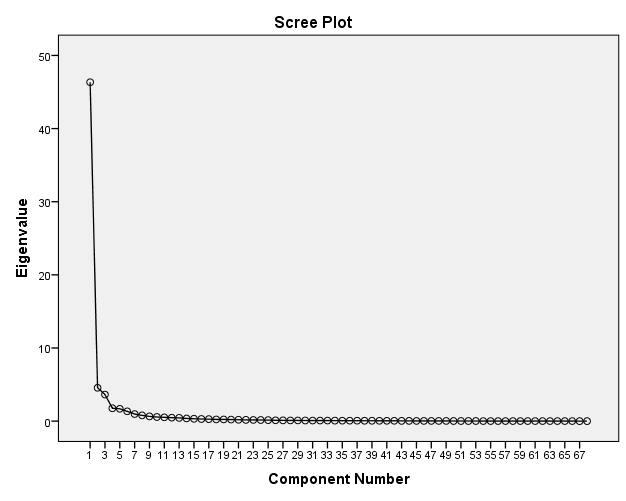 The loading of each of the cortical regions on this factor is shown in the table below, sorted by size:rh: right hemispherelh: left hemisphereDistribution of all correlations between the Aβ – PSQI effect size and expression of all 20736 genes from the Allen Brain Atlas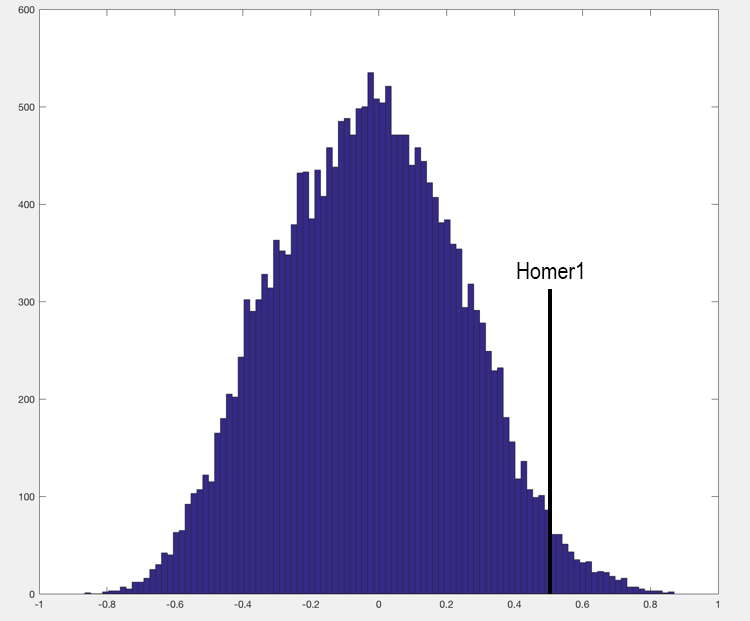 The Homer1 correlation (r = .51) is among the 2.5% most highly positively correlated genes, which equals a two-tailed α-value of < .05.Gene expressionHOMER1 expression levels were extracted from the 34 left-hemispheric cortical regions in the Desikan-Killian parcellation using methods described in (ref. French & Paus, 2015). Briefly, normalized microarray gene expression data was downloaded from the the Allen Brain Atlas, and for each donor all cortical samples were assigned to a surface region based on their MNI152 coordinates (which are provided when downloading the data). Summed over all donors, 1269 cortical samples were mapped to the 34 left-hemispheric regions; all regions were represented with sample data from at least three donors (28/34 regions had data from all donors), and at least six samples. For each region, median HOMER1 expression across donors was calculated and used to indicate regional variation in expression in the current analyses.Follow-up analyses showed that the correlation between Aβ – PSQI effect size and HOMER1 expression was present in 6/6 donors. Here, we first converted the Aβ – PSQI effect size surface maps to 1mm3 MNI152 volume space. Next, and for each donor separately, we extracted Aβ – PSQI effect size estimates from each cortical gene expression sample available in that donor, based on the MNI-coordinates of the sample. All Aβ – PSQI effect size estimates falling within 3mm of the sample MNI-coordinate were considered representative of the sample and averaged. Following this approach, the number of gene expression samples associated with a location within the MNI152 cortical ribbon ranged between 210 and 517 across the six donors (210-269 excluding the two donors being represented with samples in both hemispheres). Spearman correlations testing the relationship between HOMER1 expression and Aβ – PSQI effect size at each donor's samples within the MNI152 cortical ribbon showed significant positive relationships in all donors (p-values ranging from <.01 to < 2e-10, rho between .11 and .30). 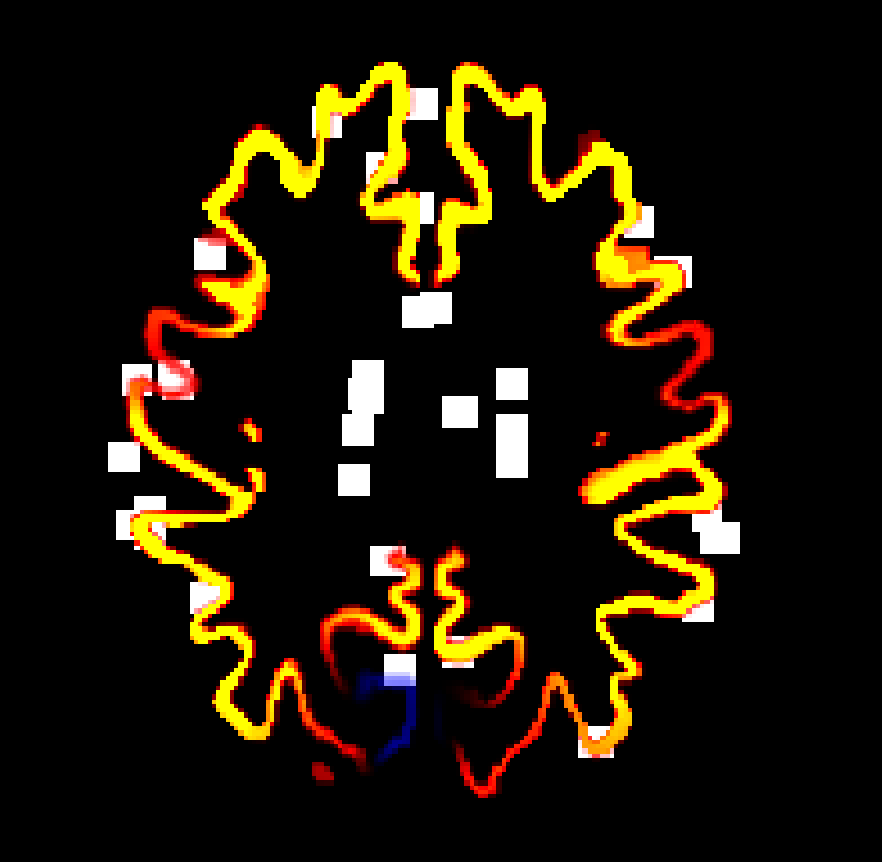 Figure showing an axial view of the cortical Aβ – PSQI effect size in MNI152-space (red-yellow cortical ribbon), and the gene expression samples from one of the donors with samples in both hemispheres (H0351.2001). Samples overlapping with the cortical ribbon were included in the analyses at the single-donor level.The six donors in the Allen Human Brain Atlas Microarray Survey are described in detail in the Donor Profile Technical White Paper available at http://help.brain-map.org/display/humanbrain/Documentation.  Importantly, none of the donors showed abnormal levels of amyloid plaques or neurofibrillary tangles.Control analyses - Sleep, memory and depressionParticipants underwent a visuo-constructive recall test (The Rey-Osterreith Complex Figure Text: CFT) (1), where they were asked to copy a complex figure on a sheet of paper. 30 minutes later, they were given an unannounced test, asked to reproduce the drawing from their memory. We calculated score at baseline and follow up, as well as annualized percent change in score across the three years between time points. Controlling for age, sleep problems at baseline correlated with recall at both time points (baseline r = -.34, p < .01, df = 60; follow-up r = -.32, p < .05, df = 61), but no significant relationship was found between  PSQI and recall score change between time points. Correcting for depression score, PSQI at baseline still correlated significantly with recall score at baseline (r = -.30, p < .05, df = 58) and at follow up (r = -.26, p < .05, df = 58). None of the recall variables correlated with global Aβ accumulation.We also tested the relationship between sleep problems and depressive symptoms. Controlling for age, PSQI at baseline (r = .39, p < .005, df = 58) and follow up (r = .32, p < .01) correlated with depressive symptoms at follow up. No correlations were found for depression symptom load at baseline. Increase in depressive symptom load between time points were associated with higher levels of sleep problems at follow up (r = .32, p < .01, df = 67), controlling for age and interval. Neither of the depression scores correlated with global Aβ accumulation. Adding sex as an additional covariate did not cause any of the relationships to go from significant to not significant. However, when sex was included, a relationship between increase in depression symptom load and increase in sleep problems between time points was significant (r = -.28, p < .05). Adding memory function at baseline, follow up as well as annualized percentage chance between time points as additional covariates did not cause any of the relationships to go from significant to not significant. Thus, memory and depressive symptoms are independently related to sleep problems, but neither seem to affect the sleep- Aβ accumulation pattern.Age × PSQI interaction in explaining Aβ accumulationScatterplot illustrating mean Aβ accumulation values across all vertices in Figure 3 showing a significant age × PSQI interaction.  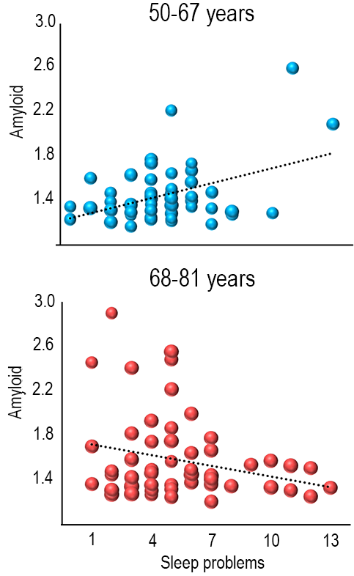 References1.	Poulton RG & Moffitt TE (1995) The Rey-Osterreith Complex Figure Test: norms for young adolescents and an examination of validity. Arch Clin Neuropsychol 10(1):47-56.Component MatrixaComponent MatrixaComponent1rh insula.960lh precuneus.945lh insula.944rh inferiorparietal.943lh isthmuscingulate.942lh rostralanteriorcingulate.939lh posteriorcingulate.938lh supramarginal.937rh parsopercularis.936rh rostralmiddlefrontal.931rh parstriangularis.929lh middletemporal.926lh inferiortemporal.926rh superiorfrontal.925rh posteriorcingulate.923lh lateralorbitofrontal.922rh precuneus.921rh lateralorbitofrontal.921rh supramarginal.920lh superiortemporal.919rh rostralanteriorcingulate.919lh rostralmiddlefrontal.919rh medialorbitofrontal.912lh bankssts.911lh parsopercularis.911lh inferiorparietal.910rh inferiortemporal.908rh isthmuscingulate.906lh superiorfrontal.905rh parsorbitalis.904lh medialorbitofrontal.897rh superiortemporal.895lh parahippocampal.891lh parstriangularis.891rh caudalanteriorcingulate.886rh middletemporal.883lh parsorbitalis.879rh caudalmiddlefrontal.872rh superiorparietal.866lh caudalanteriorcingulate.866rh bankssts.863lh caudalmiddlefrontal.863lh fusiform.852rh fusiform.840rh parahippocampal.825lh superiorparietal.821lh frontalpole.816rh frontalpole.811lh temporalpole.787rh temporalpole.741lh transversetemporal.728rh transversetemporal.713lh postcentral.702lh paracentral.694rh paracentral.669rh postcentral.662lh precentral.641rh precentral.636rh lateraloccipital.567lh entorh inal.563rh entorh inal.563lh lateraloccipital.538lh pericalcarine.513rh pericalcarine.496rh lingual.447lh lingual.445lh cuneus.376rh cuneus.319Extraction Method: Principal Component Analysis.Extraction Method: Principal Component Analysis.a. 1 components extracted.a. 1 components extracted.